Women's Centre Waitakere 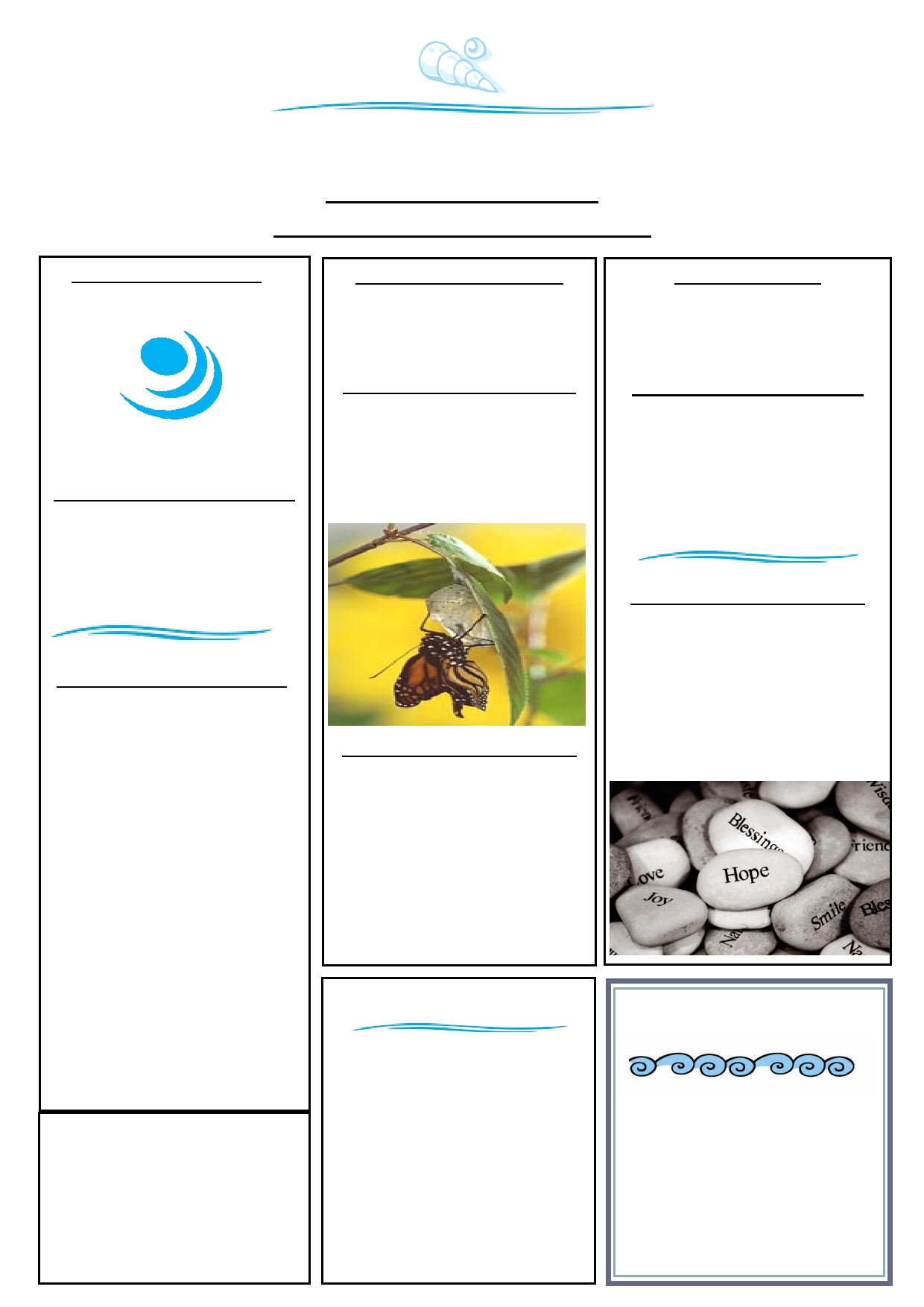 COURSES FOR WOMEN TERM 1, 2014 (JANUARY - APRIL) KNOWING YOURSELF Rebuilding Self-esteem MONDAY: 10.00 - 12.00 START: 10th Feb - 31st March (8 weeks) @ Women's Centre Waitakere 111 McLeod Rd Te Atatu South WHAT THE COURSE COVERS: -What is self-esteem - Developing self-esteem - Parent, adult & child ego states - Drama triangle - unhealthy patterns of interactions within relationships - Alternative triangle - stepping out of the drama triangle - Challenging destructive childhood messages perceived as truth -Explore Life positions - how these influence our view of self and life - What happens when our basic human needs are met/ not met - Life Balance - Exploring internal & external resources - Setting SMART goals - Self-care Course Costs: Weekly Gold Coin donation Crèche: Available on request Registration Essential!! FAMILY RELATIONSHIPS Creating a healthy family environment WEDNESDAY: 10.00 - 12.30 START: 12th Feb - 2nd April (8 weeks) @ Dayspring Trust 2 Seabrook Ave New Lynn WHAT THE COURSE COVERS: - What helps to create a healthy family environment - Exploring beliefs & values - How to strengthen families - How to strengthen relationships - Love languages - Attachment - What behaviours & attitudes get in the way CONTACT US: 111 McLeod Rd, Te Atatu South Tel: (09)838 6381 Mob: 021 196 6367 Email: info@womenscentre.org.nz www.womenscentre.org.nz Facebook us: Women's Centre Waitakere W.R.A.P. GROUP Wellness Resilience Action Plan FRIDAY: 10.00 - 1.00 START: 31st Jan - 7th March (6 weeks) @ Women's Centre Waitakere 111 McLeod Rd Te Atatu South Limit of 10 participants WHAT THE COURSE COVERS: - Strategies to manage anxiety and depression - Develop a wellness recovery plan around anxiety & depression Developed in partnership with Post Natal Distress Support Network Mission statement Empowering women Promoting family wellbeing and Community belonging 